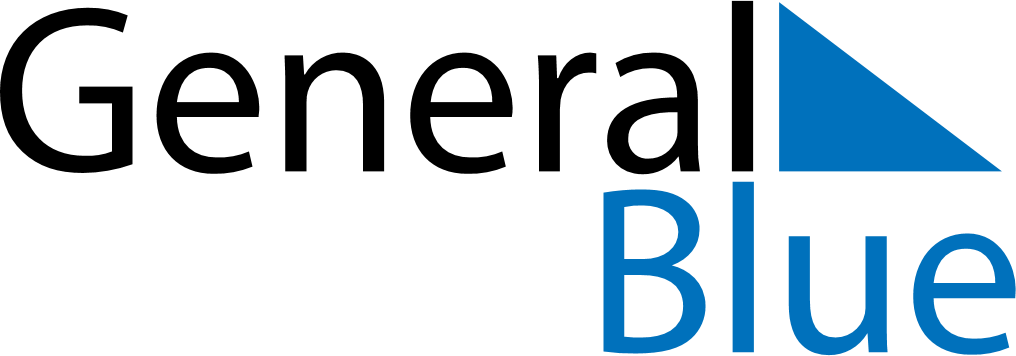 2024 – Q2Christmas Island  2024 – Q2Christmas Island  2024 – Q2Christmas Island  2024 – Q2Christmas Island  2024 – Q2Christmas Island  AprilAprilAprilAprilAprilAprilAprilMONTUEWEDTHUFRISATSUN123456789101112131415161718192021222324252627282930MayMayMayMayMayMayMayMONTUEWEDTHUFRISATSUN12345678910111213141516171819202122232425262728293031JuneJuneJuneJuneJuneJuneJuneMONTUEWEDTHUFRISATSUN123456789101112131415161718192021222324252627282930Apr 10: End of Ramadan (Eid al-Fitr)Apr 25: Anzac DayJun 16: Feast of the Sacrifice (Eid al-Adha)